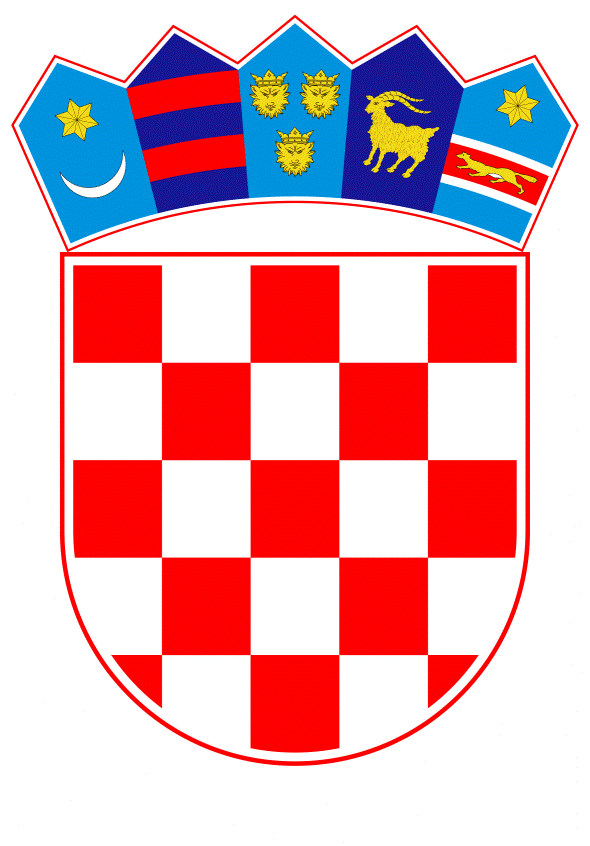 VLADA REPUBLIKE HRVATSKEZagreb, 21. lipnja 2024.______________________________________________________________________________________________________________________________________________________________________________________________________________________________PrijedlogKLASA:URBROJ:Zagreb,PREDSJEDNIKU HRVATSKOGA SABORAPREDMET:	Prijedlog rezolucije o umjetnoj inteligenciji (predlagateljica: Marija Selak Raspudić, zastupnica u Hrvatskome saboru) - mišljenje VladeVeza:	Pismo Hrvatskoga sabora, KLASA: 381-01/24-01/1, URBROJ: 65-24-3, od 
27. svibnja 2024. Na temelju članka 122. stavka 2. Poslovnika Hrvatskoga sabora („Narodne novine“, br. 81/13., 113/16., 69/17., 29/18., 53/20., 119/20. - Odluka Ustavnog suda Republike Hrvatske, 123/20. i 86/23. - Odluka Ustavnog suda Republike Hrvatske), Vlada Republike Hrvatske o Prijedlogu rezolucije o umjetnoj inteligenciji (predlagateljica: Marija Selak Raspudić, zastupnica u Hrvatskome saboru), daje sljedeće M I Š L J E N J EVlada Republike Hrvatske predlaže Hrvatskome saboru da ne prihvati Prijedlog rezolucije o umjetnoj inteligenciji, koji je predsjedniku Hrvatskoga sabora podnijela Marija Selak Raspudić, zastupnica u Hrvatskome saboru, aktom od 24. svibnja 2024., iz sljedećih razloga: Predlagateljica Marija Selak Raspudić, zastupnica u Hrvatskome saboru, već je predložila istovjetni tekst Prijedloga rezolucije o umjetnoj inteligenciji, na koji se Vlada Republike Hrvatske očitovala i Hrvatskome saboru dostavila svoje mišljenje aktom, KLASA: 022-03/23-12/49, URBROJ: 50301-04/12-23-12, od 21. rujna 2023., a kojim se također predlagalo ne prihvaćanje navedenog Prijedloga rezolucije.Uvažavajući važnost i ulogu umjetne inteligencije, kao jedne od horizontalnih digitalnih tehnologija s izrazito širokom primjenom u svim područjima društva i gospodarstva i velikim transformacijskim potencijalom Vlada Republike Hrvatske smatra da navedeni Prijedlog rezolucije nije potrebno usvojiti jer su ključni aspekti predložene rezolucije riješeni putem nacionalnih strateških dokumenata te postojeće regulative Europske unije, koja će se implementirati na razini Europske unije i na nacionalnoj razini. Vijeće Europske unije je 21. svibnja 2024. donijelo Akt o umjetnoj inteligenciji, kojim će se uskladiti pravila o umjetnoj inteligenciji. Riječ je o prvom aktu te vrste u svijetu, stoga on može postaviti globalni standard za zakonodavstvo o umjetnoj inteligenciji. Cilj akta je poticati pouzdanu umjetnu inteligenciju u Europi i izvan nje osiguravanjem da sustavi umjetne inteligencije poštuju temeljna prava, sigurnost i etička načela te rješavanjem rizika od vrlo snažnih i učinkovitih modela umjetne inteligencije.Akt o umjetnoj inteligenciji bavi se globalnim izazovom koji istodobno stvara prilike za društva i gospodarstva. Njim se ističe važnost povjerenja, transparentnosti i odgovornosti kad je riječ o novim tehnologijama, a istodobno osigurava da ta tehnologija koja se brzo mijenja može napredovati i poticati europske inovacije. Iako se postojećim zakonodavstvom pruža određena zaštita, ono nije dovoljno za rješavanje posebnih izazova koje sustavi umjetne inteligencije mogu donijeti.Predloženim će se pravilima, otkloniti rizici koje stvaraju primjene umjetne inteligencije, zabraniti prakse umjetne inteligencije koje predstavljaju neprihvatljive rizike, utvrditi popis visokorizičnih primjena, utvrditi jasne zahtjeve za sustave umjetne inteligencije za visokorizične primjene, definirati posebne obveze subjekata koji primjenjuju sustave umjetne inteligencije i dobavljača visokorizičnih aplikacija umjetne inteligencije, zahtijevati ocjenjivanje sukladnosti prije nego što se određeni sustav umjetne inteligencije stavi u uporabu ili na tržište, uspostaviti provedbu nakon stavljanja određenog sustava umjetne inteligencije na tržište te uspostaviti upravljačku strukturu na europskoj i nacionalnoj razini.Svi sustavi umjetne inteligencije koji se smatraju jasnom prijetnjom sigurnosti, egzistenciji i pravima ljudi bit će zabranjeni.Europski ured za umjetnu inteligenciju, osnovan u veljači 2024. u okviru Europske komisije, nadzire provedbu i primjenu Akta o umjetnoj inteligenciji s državama članicama. Cilj mu je stvoriti okruženje u kojem tehnologije umjetne inteligencije poštuju ljudsko dostojanstvo, prava i povjerenje. Potiče se i suradnja, inovacije i istraživanje u području umjetne inteligencije među različitim dionicima. Osim toga, sudjeluje u međunarodnom dijalogu i suradnji u pitanjima povezanima s umjetnom inteligencijom, prepoznajući potrebu za globalnim usklađivanjem upravljanja umjetnom inteligencijom. Tim naporima Europski ured za umjetnu inteligenciju nastoji pozicionirati Europu kao predvodnika u etičkom i održivom razvoju tehnologija umjetne inteligencije.Donošenje nacionalne strategije razvoja umjetne inteligencije do 2030. i 2050. godine nije optimalno jer će kratkoročni i srednjoročni planovi i strategije bolje odgovarati na brzo nastajuće izazove novih tehnološki trendova i društvenih potreba.Vlada Republike Hrvatske će u sljedećem razdoblju donijeti nacionalni okvir za razvoj umjetne inteligencije pri čemu će se uzeti u obzir i Preporuke vijeća za umjetnu inteligenciju OECD-a. Također, na nacionalnoj razini primjenjivat će se odredbe usvojenog Akta o umjetnoj inteligenciji čime će se adresirati ključni izazovi navedeni u Rezoluciji.Navedenim mjerama i aktivnostima omogućit će se pravilan okvir za odgovornu integraciju umjetne inteligencije u gospodarstvo i društvo, uz poštivanje europskih vrijednosti i zaštitu temeljnih prava građana te Vlada Republike Hrvatske smatra da je postojeći pristup dovoljan.Slijedom navedenoga, Vlada Republike Hrvatske predlaže Hrvatskom saboru da ne prihvati Prijedlog rezolucije o umjetnoj inteligenciji, koji je predsjedniku Hrvatskoga sabora podnijela Marija Selak Raspudić, zastupnica u Hrvatskome saboru.Za svoje predstavnike, koji će u vezi s iznesenim mišljenjem biti nazočni na sjednicama Hrvatskog sabora i njegovih radnih tijela, Vlada je odredila ministra pravosuđa, uprave i digitalne transformacije Damira Habijana i državne tajnike Bernarda Gršića, Juru Martinovića, Sanjina Rukavinu i Vedranu Šimundžu Nikolić.									      PREDSJEDNIK   									mr. sc. Andrej PlenkovićPredlagatelj:Ministarstvo pravosuđa, uprave i digitalne transformacijePredmet:Prijedlog rezolucije o umjetnoj inteligenciji (predlagateljica: Marija Selak Raspudić, zastupnica u Hrvatskome saboru) - davanje mišljenja Hrvatskome saboru 